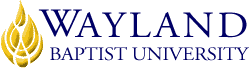 VirtualSchool of Business2. UNIVERSITY MISSION STATEMENTWayland Baptist University exists to educate students in an academically challenging, learning-focused and distinctively Christian environment for professional success, lifelong learning, and service to God and humankind.3. COURSE NUMBER & NAME: HLAD 4334-VC01, Health Care Delivery Systems4. TERM: Fall, 20185. INSTRUCTOR: Kasandra Lane, MAM6. CONTACT INFORMATION:Office phone: (806)291-10-23WBU Email: kassie.lane@wbu.edu7. OFFICE HOURS, BUILDING & LOCATION: Weekdays from 8-4 (Plainview, TX, Home office) - best available communication channel will be by email8. COURSE MEETING TIME & LOCATION:This is an online course; new weeks begin every Monday and end every Saturday at midnight.9. CATALOG DESCRIPTION: Conceptual dimensions and elements of the health care delivery ecosystem and important patterns of behavior and organization.
10. PREREQUISITE:Recommended to be taken among the student’s first HLAD course. 11. REQUIRED TEXTBOOK AND RESOURCE MATERIAL: 12. OPTIONAL MATERIALS
NONE13. COURSE OUTCOMES AND COMPETENCIES:Become aware of the historical settings which will shaped the development of the US health care system;Understand the role of that the health care system plays in improving health status;Identify the key components of the health care delivery system;Recognize the cultural milieu which nurtured the system;Understand the social, economic, historical factors that influenced the nature and dynamics of the evolution of the US Health System;Identify funding sources and their relative contributions to the health expenditure;Identify major gaps in access to care and reasons for those gaps;Identify recent trends in health care finance and delivery;Understand how financing and delivery systems are interrelated, and understanding of historical third-party strategies. And the strategies behind contemporary managed care initiatives;Understand how organized health systems contract for services;Understand the elements of managed care;Describe collaborative methods and approaches to build on existing service delivery systems to maintain or improve health status of populations;Describe how the roles of technology, management, and patient information systems function in the delivery of health care services;Describe the role wellness and patient education programs in improving medical care outcomes and reduction of costs.14. ATTENDANCE REQUIREMENTS:
This is an online course; however, attendance means everything. In order to be successful, you need to login every day to check up on discussion posts by your classmates, announcements posted to update you coursework, and to ensure you have completed all required assignments. Class attendance for Virtual Campus is accounted for by students reading class requirements, actively posting class homework requirements, and replying to responses submitted by other students.  This course room activity occurs in the Discussion Board for each class week.  If you must be absent for any legitimate reason; i.e., you are providentially hindered due to work requirements, illness, or emergency—you must contact the instructor and advise or explain.  The instructor will determine a makeup plan for missed class work.   As stated in the Wayland Catalog, students enrolled at one of the University’s external campuses should make every effort to attend all class meetings. All absences must be explained to the instructor, who will then determine whether the omitted work may be made up. When a student reaches that number of absences considered by the instructor to be excessive, the instructor will so advise the student and file an unsatisfactory progress report with the campus executive director. Any student who misses 25 percent or more of the regularly scheduled class meetings may receive a grade of F in the course. 15. STATEMENT ON PLAGIARISM & ACADEMIC DISHONESTY:Wayland Baptist University observes a zero tolerance policy regarding academic dishonesty. Per university policy as described in the academic catalog, all cases of academic dishonesty will be reported and second offenses will result in suspension from the university.16. DISABILITY STATEMENT:In compliance with the Americans with Disabilities Act of 1990 (ADA), it is the policy of Wayland Baptist University that no otherwise qualified person with a disability be excluded from participation in, be denied the benefits of, or be subject to discrimination under any educational program or activity in the university. The Coordinator of Counseling Services serves as the coordinator of students with a disability and should be contacted concerning accommodation requests at (806) 291-3765. Documentation of a disability must accompany any request for accommodations.17. COURSE REQUIREMENTS and GRADING CRITERIA:Weekly Discussion Posts: You will be required be required to complete three (3) discussion questions using Blackboard as assigned in accordance with the syllabus.  Discussion questions are required to be posted no later than midnight (Central Standard Time (CST)) on Wednesday of the assigned week.  Additionally, each student is required to reply to the responses of at least two other students no later than midnight (CST) on Saturday of the assigned week to engage and influence forward thinking, class involvement, and academic discussion.  Initial Discussion Posts: These posts must be a minimum of 5-7 sentences in length. You must use textual evidence to support your response. Response to Peers: These posts must be a minimum of 3-5 sentences to receive credit. End of Chapter Questions: These are assigned to allow the student to take what they have read and implement their new knowledge into their responses.Responses to Questions: You must respond to each question with a minimum of 5-7 sentences, sentences must be complete, and you need to use textual evidence to back up your opinions.Exams: There will be two exams, a mid-term and a final covering the course material. Students may use the textbook for the exams. These dates will be posted in the tentative schedule below.Course Grading: The final grade will be determined in this manner:  17.1 Include Grade Appeal Statement: “Students shall have protection through orderly procedures against prejudices or capricious academic evaluation. A student who believes that he or she has not been held to realistic academic standards, just evaluation procedures, or appropriate grading, may appeal the final grade given in the course by using the student grade appeal process described in the Academic Catalog. Appeals  may  not  be  made  for  advanced  placement  examinations  or  course bypass examinations. Appeals are limited to the final course grade, which may be upheld, raised, or lowered at any stage of the appeal process. Any recommendation to lower a course grade must be submitted through the Vice President of Academic Affairs/Faculty Assembly Grade Appeals Committee for review and approval. The Faculty Assembly Grade Appeals Committee may instruct that the course grade be upheld, raised, or lowered to a more proper evaluation.”18. TENTATIVE SCHEDULE

Tentative Schedule: (Calendar, Topics, Assignments)19. ADDITIONAL INFORMATIONStudents are responsible for reading, understanding, obeying, and respecting all academic policies.   There is no opportunity for extra credit.No late assignments will be accepted, unless approved by instructor prior to deadline, approval must be given 72 hours before deadline. The instructor holds the right to make adjustments to this syllabus and its contents in the best interest of the class and course objectives.   BOOKAUTHOREDYEARPUBLISHERISBN#UPDATEDDelivering Health Care in AmericaWith AccessShi/Singh6th2015Jones & Bartlett9781-28407-46356/21/17RequirementPercent of GradeDiscussions 35%End of Chapter Questions30%Exams35%Percent EquivalentGrade90-100A80-89B70-79C60-69DBelow 60F

1
WeekAug 20 - 25Introduction to HLAD 4334 VC01Welcome to Health Care Delivery Systems!Assignments:Reading Assignments:Chapter 1:  An Overview of U.S. Health Care Delivery SystemsChapter 2:  Beliefs, Values and HealthHomework:   3 Discussion Posts – Respond to Initial Questions PLUS your 2x to Respond to PeerResponse to End of Chapter Questions
2Week
Aug 27 – Sept 1Assignments:Reading Assignments:Chapter 3:  The Evolution of Health Services in the United StatesChapter 4: Health Services ProfessionalsHomework:   3 Discussion Posts – Respond to Initial Questions PLUS your 2x to Respond to PeerResponse to End of Chapter Questions3 Week Sept 3 - 8Assignments:Reading Assignments:Chapter 5: Medical TerminologyChapter 6: Health Services FinancingHomework:   3 Discussion Posts – Respond to Initial Questions PLUS your 2x to Respond to PeerResponse to End of Chapter Questions4WeekSept 10 - 15Assignments:Reading Assignments:Chapter 7: Outpatient and Primary Care ServicesHomework:   3 Discussion Posts – Respond to Initial Questions PLUS your 2x to Respond to PeerResponse to End of Chapter Questions5WeekSept 17 - 22Assignments:Reading Assignments:NoneHomework:   Mid Term Exam Prep Time Chapters 1-76WeekSept 24 - 29Assignments:
** Must COMPLETE Mid-Term Exam**7WeekOct 1 - 6Assignments:Reading Assignments:Chapter 8: Inpatient Facilities and ServicesChapter 9: Managed Care and Integrated OrganizationsHomework:   3 Discussion Posts – Respond to Initial Questions PLUS your 2x to Respond to PeerResponse to End of Chapter Questions8Week 7Oct 8 - 13Assignments:Reading Assignments:Chapter 10: Long-Term CareChapter 11: Health Services for Special PopulationsHomework:   3 Discussion Posts – Respond to Initial Questions PLUS your 2x to Respond to PeerResponse to End of Chapter Questions9WeekOct 15 - 20Assignments:Reading Assignments:Chapter 12: Cost, Access and QualityChapter 13: Health PolicyHomework:   3 Discussion Posts – Respond to Initial Questions PLUS your 2x to Respond to PeerResponse to End of Chapter Questions10WeekOct 22 – 25Assignments:Reading Assignments:Chapter 14: The Future of Health Services DeliveryHomework:   3 Discussion Posts – Respond to Initial Questions PLUS your 2x to Respond to PeerResponse to End of Chapter QuestionsFinal Exam Prep11WeekOct 29 – Nov 2ndAssignments:Complete Final ExamComplete Course Evaluation